中國文化大學教育部高教深耕計畫計畫成果紀錄表子計畫「大學專業融入在地，社會參與區域共榮」計畫「大學專業融入在地，社會參與區域共榮」計畫具體作法110(2) D1-6-1推廣多國語言學習與文化認識110(2) D1-6-1推廣多國語言學習與文化認識主題□飲食文化   □地理交通   ■生活禮儀□飲食文化   □地理交通   ■生活禮儀內容（活動內容簡述/執行成效）主辦單位： 韓文 系活動日期： 2022 年  4  月  1  日活動地點： □陽明高中 ■百齡高中主 講 者：吳忠信參與人數：   22  人（教師 1 人、學生 20 人、行政人員 0 人、校外 1 人）內容：本次課程介紹韓國人吃飯禮節、搬家習俗、考試禁忌、生日慶祝等相關禮儀與文化，帶入生活說明使其文化特色更加鮮明。將執行成果條列分述於下：介紹上課主題，韓國居住文化和風俗民情息息相關。從古至今，韓國傳統房屋依照習俗、生活習慣和地理因素，形成特有的外觀及使用方式。韓國在建築時對風水和座像也相當講究，都有著他們的規矩，舉台灣的居住習慣為例，來作出比較。以韓屋來解釋最原始的韓國建築特色，讓學生更能深入了解傳統文化。主辦單位： 韓文 系活動日期： 2022 年  4  月  1  日活動地點： □陽明高中 ■百齡高中主 講 者：吳忠信參與人數：   22  人（教師 1 人、學生 20 人、行政人員 0 人、校外 1 人）內容：本次課程介紹韓國人吃飯禮節、搬家習俗、考試禁忌、生日慶祝等相關禮儀與文化，帶入生活說明使其文化特色更加鮮明。將執行成果條列分述於下：介紹上課主題，韓國居住文化和風俗民情息息相關。從古至今，韓國傳統房屋依照習俗、生活習慣和地理因素，形成特有的外觀及使用方式。韓國在建築時對風水和座像也相當講究，都有著他們的規矩，舉台灣的居住習慣為例，來作出比較。以韓屋來解釋最原始的韓國建築特色，讓學生更能深入了解傳統文化。活動照片(檔案大小以不超過2M為限)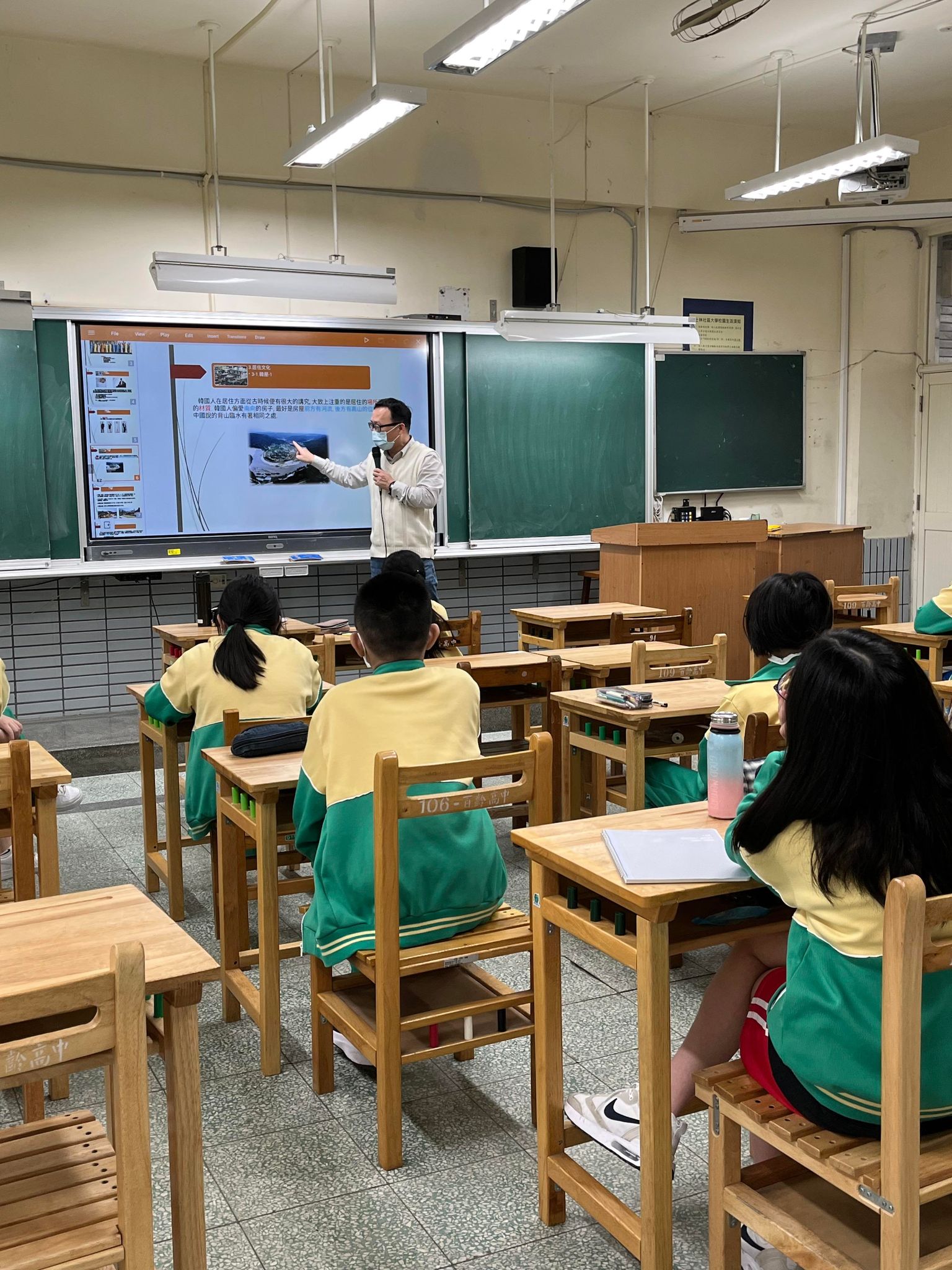 主題介紹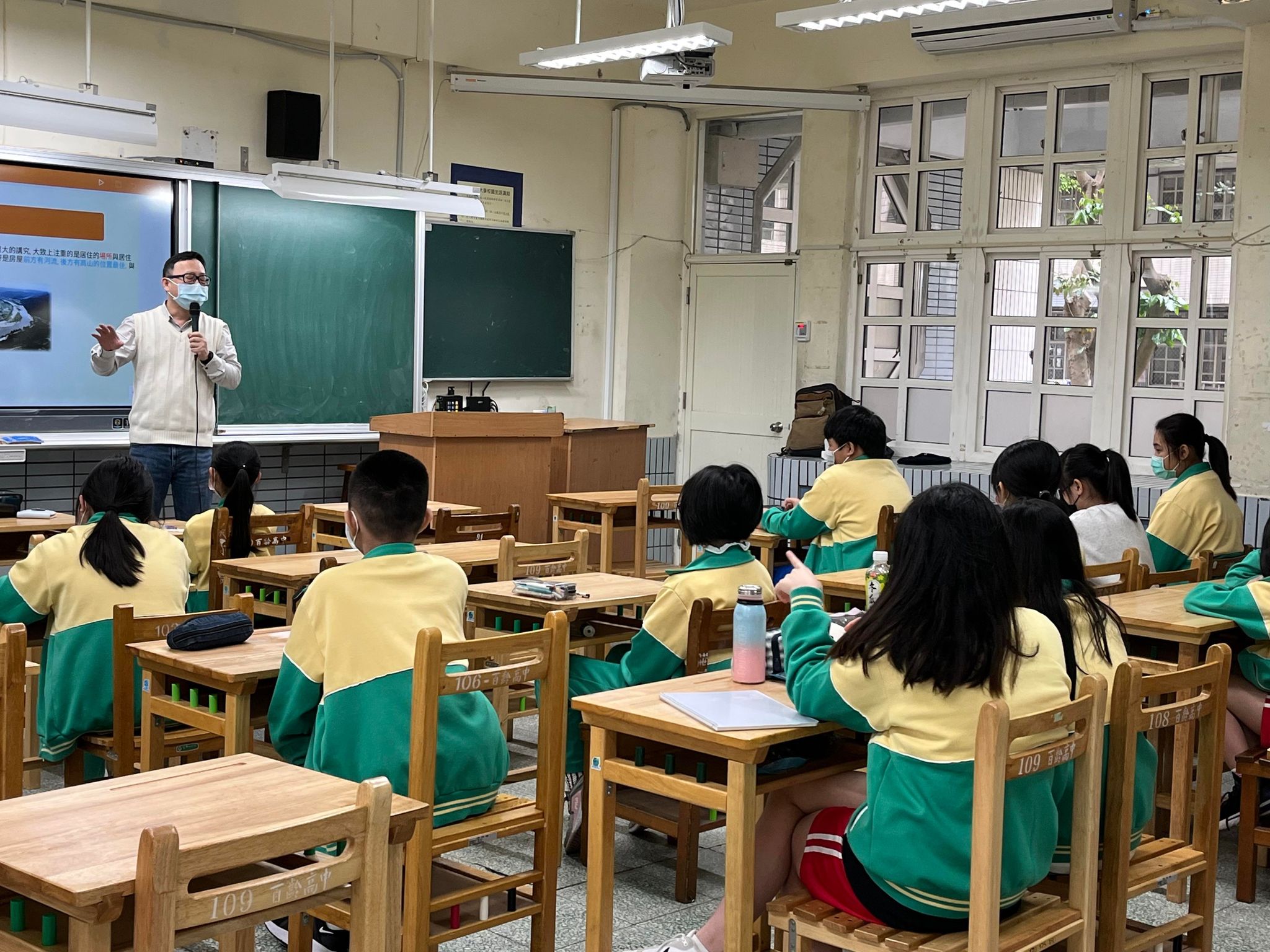 韓國居住文化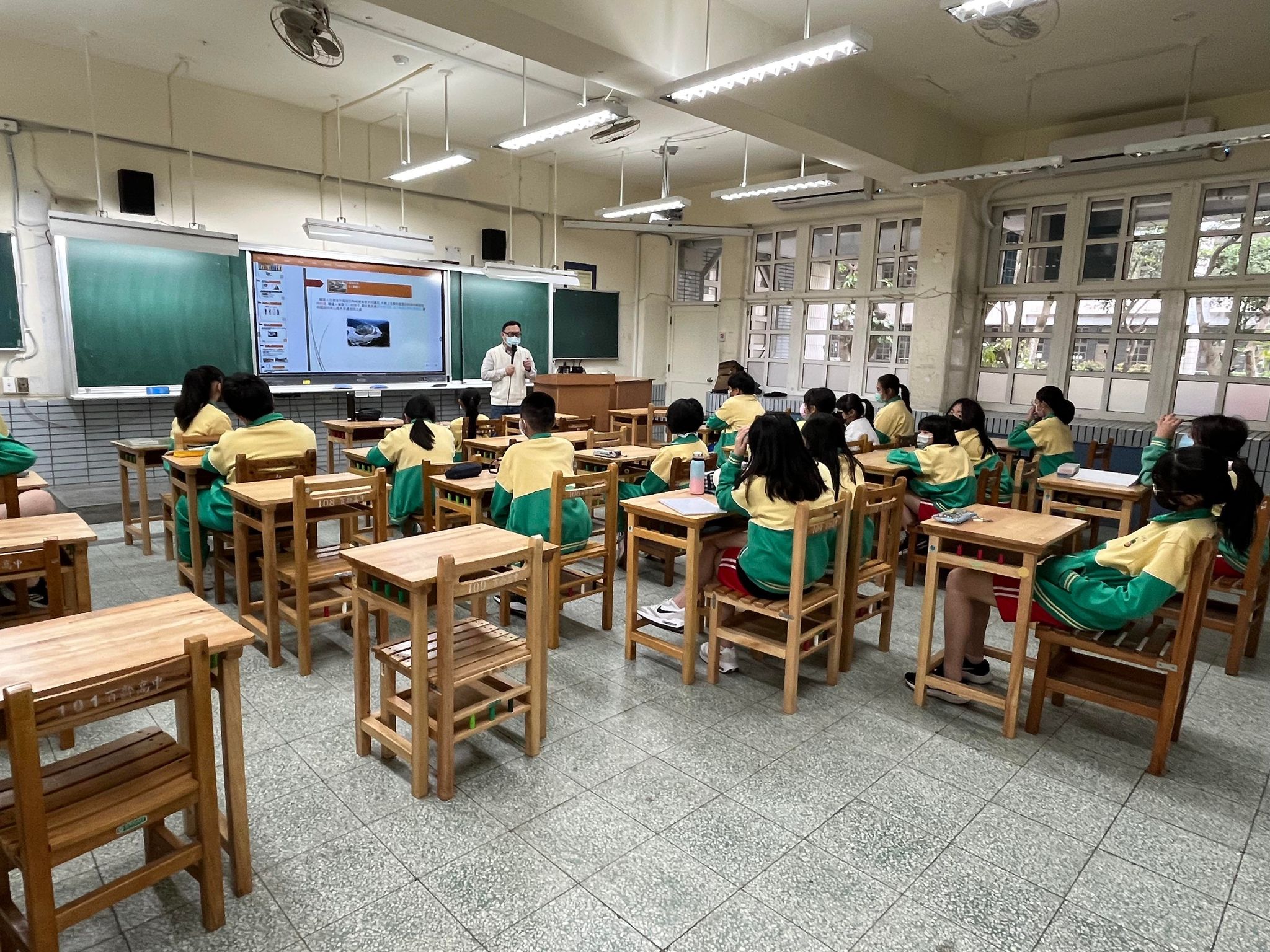 韓國的韓屋特色備註：活動照片請附上原始照片一併回傳備註：活動照片請附上原始照片一併回傳備註：活動照片請附上原始照片一併回傳